П О С Т А Н О В Л Е Н И Е	В соответствии с Положением о наградах и почётных званиях Петропавловск-Камчатского городского округа от 24.07.2008 № 51-нд,     Решением Городской Думы Петропавловск-Камчатского городского округа от 01.06.2011 № 395-нд «О представительских расходах и расходах, связанных с приобретением подарочной и сувенирной продукции в Городской Думе Петропавловск-Камчатского городского округа»,     ПОСТАНОВЛЯЮ:за большой личный вклад в воспитание подрастающего поколения, плодотворный труд и в связи с профессиональным праздником «День воспитателя и всех дошкольных работников»:  Наградить Почётной грамотой Главы Петропавловск-Камчатского городского округа (в рамке):Вручить цветы.ГлаваПетропавловск-Камчатского городского округа                                                                               В.А. Семчев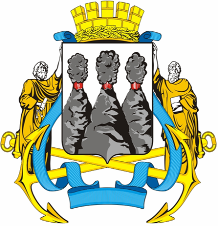 ГЛАВАПЕТРОПАВЛОВСК-КАМЧАТСКОГОГОРОДСКОГО ОКРУГА 19 сентября  2011 г. № 26О награждении работников муниципального бюджетного дошкольного образовательного учреждения «Детский сад №24 общеразвивающего вида»ГолобородькоЛюдмилу Васильевну- младшего воспитателя муниципального бюджетного дошкольного образовательного учреждения «Детский сад №24 общеразвивающего вида»;КурдинуВикторию Викторовну- младшего воспитателя муниципального бюджетного дошкольного образовательного учреждения «Детский сад №24 общеразвивающего вида»;    НестеровуЛидию МихайловнуСалийНаталью АлександровнуСкороходовуЕлену Юрьевну- младшего воспитателя муниципального бюджетного дошкольного образовательного учреждения «Детский сад №24 общеразвивающего вида»;     - младшего воспитателя муниципального бюджетного дошкольного образовательного учреждения «Детский сад №24 общеразвивающего вида»;-  воспитателя муниципального бюджетного дошкольного образовательного учреждения «Детский сад №24 общеразвивающего вида»;